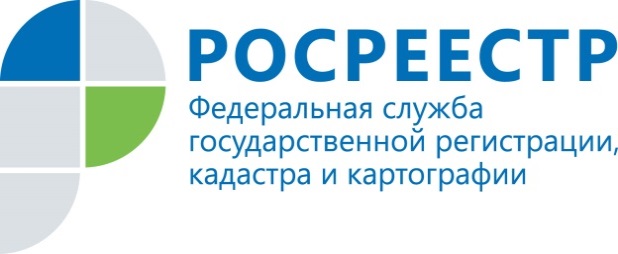 Как узнать, готовы ли документы– Мы с женой сдали документы в Росреестр на регистрацию квартиры в Курске. Сами живем в Курчатове. Как узнать, готовы ли документы и когда можно будет их получить, чтобы лишний раз не приезжать? (Евгений Ч.)Отвечают специалисты Управления Росреестра по Курской области:- Узнать, готовы ли документы для выдачи после проведения государственной регистрации права каждый заявитель может дистанционно, без дополнительного визита в пункт приема документов одним из следующих способов.1. Самостоятельно на официальном портале Росреестра (http://rosreestr.ru). Для этого Вам нужно перейти в раздел "Электронные услуги и сервисы", далее выбрать "Проверка исполнения запроса (заявления)". В открывшемся окне в поле «Номер заявки» указать регистрационный номер заявления о государственной регистрации права (например, 46/123/456/2016-789). Далее необходимо ввести текст с картинки и нажать клавишу "Проверить". На экране отобразится информация о стадии рассмотрения заявления. 2. По телефону Ведомственного центра телефонного обслуживания (ВЦТО) Росреестра 8-800-100-34-34. По регистрационному номеру заявления оператор проверит, на какой стадии рассмотрения находятся Ваши документы. Звонок в ВЦТО бесплатный. 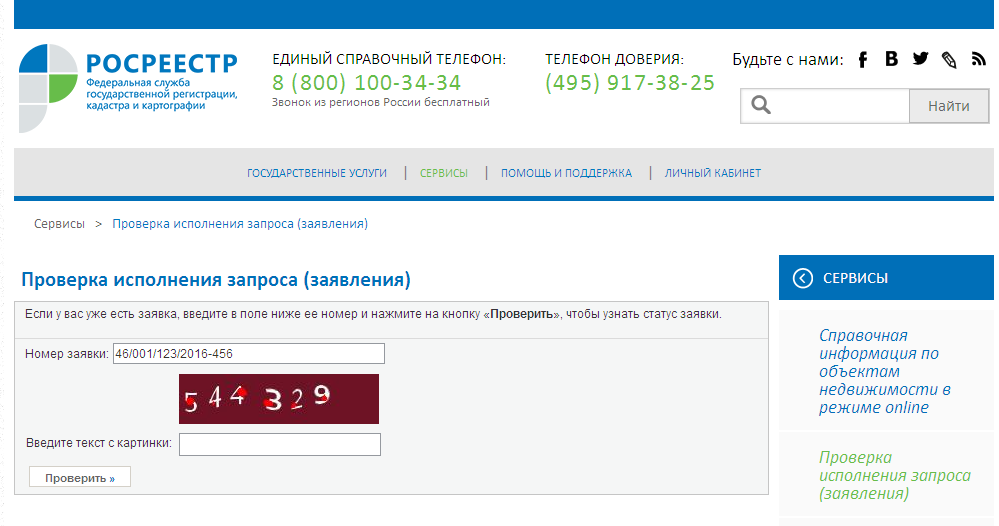 